Nya Subaru Forester får högsta säkerhetsbetygSubaru fortsätter vara enda märke som har alla modeller som ”Top Safety Pick” av amerikanska IIHS (Insurance Institute for Highway Safety). Helt nya Subaru Forester erhöll nyligen utmärkelsen – som enda suv i sin klass.Subaru står för ett gediget säkerhetstänkande och det pågår ett ständigt utvecklingsarbete för att ytterligare förbättra och öka säkerheten i bilarna. Men även krocktesterna blir tuffare och ställer allt högre krav på tillverkarna. Amerikanska IIHS har förutom Top Safety Pick (TSP) nyligen infört betyget TSP+, vilket kräver att bilen presterar högsta betyg (good) i minst fyra av fem kriterier och inte sämre än (acceptable) i det femte.Det nya momentet är ett krocktest där 25 % av bilens front krockas i en hastighet av 65 km/h (40 mph). Testet ska simulera vad som händer vid en kollision med annan bil, ett träd eller en stolpe.IIHS krocktester innefattar frontalkollision, sidokrock, voltning samt utvärdering av nackskydd, stolar, bälten och airbags. Betygssättningen är: good, acceptable, marginal och poor.Förutom Forester har även modellerna Legacy och Outback belönats med TSP+ 2013.Nya Subaru Forester är även testad av såväl Euro NCAP som Japan NCAP och har belönats med fem stjärnor enligt de kriterier som gäller för 2013.Subaru är sedan fyra år tillbaka enda märke på den amerikanska marknaden som konsekvent fått alla saluförda modeller klassade som Top Safety Pick.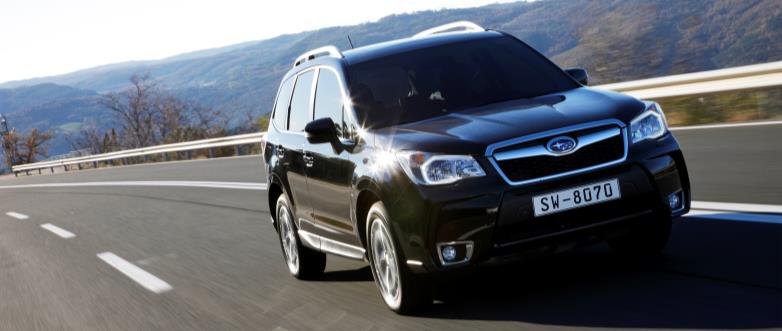 